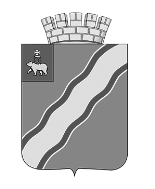 ДУМАКРАСНОКАМСКОГО ГОРОДСКОГО ОКРУГАПЕРМСКОГО КРАЯРЕШЕНИЕ25.03.2020								№ 35О внесении изменений в решение Краснокамской городской Думы от 20.09.2018 № 17 «Об утверждении Регламента Краснокамской городской Думы»	В соответствии с Федеральным законом от 06 октября 2003 г. № 131-ФЗ «Об общих принципах организации местного самоуправления в Российской Федерации»,Законом Российской Федерации от 27 декабря 1991 г. № 2124-1 «О средствах массовой информации», Уставом Краснокамского городского округа Пермского краяДума Краснокамского городского округа РЕШАЕТ:Внести следующие изменения в решение Краснокамской городской Думы от 20 сентября 2018 г. № 17 «Об утверждении Регламента Краснокамской городской Думы» (в редакции решения Краснокамской городской Думы от 26.12.2018 № 124):Название решения изложить в следующей редакции: «Об утверждении Регламента Думы Краснокамского городского округа»;Пункт 1 изложить в следующей редакции: «1. Утвердить Регламент Думы Краснокамского городского округа согласно приложению»;Название приложения изложить в следующей редакции: «Регламент Думы Краснокамского городского округа». Внести следующие изменения в Регламент Краснокамской городской Думы, утвержденный решением Краснокамской городской Думы от 20 сентября 2018 г. № 17 (в редакции решения Краснокамской городской Думы от 26.12.2018 № 124):Название раздела 1 изложить в следующей редакции: «I. Общие положения»;В пункте 1.1. раздела I слова «Краснокамская городская Дума Пермского края» заменить словами «Дума Краснокамского городского округа»; после слов «Уставом Краснокамского городского округа» дополнить словами «Пермского края»;Название раздела 2 изложить в следующей редакции: «II. Организация работы»;Во втором абзаце пункта 2.1. раздела II слова «района» заменить словами «Краснокамского городского округа»;Во втором абзаце пункта 2.2. раздела II слова «Краснокамской городской Думы» заменить словами «Думы Краснокамского городского округа»; слова «главы города Краснокамска – главы администрации города Краснокамска (далее – главы города Краснокамска)» заменить словами «главы городского округа – главы администрации Краснокамского городского округа (далее – главы округа)»;В пункте 2.4. раздела II:2.6.1.в первом абзаце слова «глава города Краснокамска» заменить словами «глава округа»;2.6.2. во втором абзаце слова «главы города Краснокамска» заменить словами «главы округа»;	2.7. Первый абзац пункта 2.6. раздела II изложить в следующей редакции: «Присутствующие на заседаниях, совещаниях и других мероприятиях, проводимых Думой, за исключением случаев, когда приняты решения о проведении закрытого заседания, журналисты обязаны иметь аккредитацию.»;	2.8. Четвертый и пятый абзац пункта 2.6.2 раздела II изложить в следующей редакции: 	«Аккредитованные журналисты имеют право свободно посещать заседания и иные мероприятия Думы по предъявлению редакционного удостоверенияили иного документа, удостоверяющего личность и полномочия журналиста, за исключением случаев, когда принято решение о проведении закрытого заседания.Аккредитованные журналисты имеют право производить записи, в том числе с использованием средств аудио-, видеотехники, кино- и фотосъемки, за исключением случаев, предусмотренных законом.»;2.9. В пункте 2.6.3. раздела II:2.9.1. Второй абзац дополнить словом «Думы»;2.9.2. В абзаце пятом слово «звукозаписи» заменить словом «фотосъемки»;2.10. В десятом абзаце пункта 2.6.4. раздела II слова «аккредитационное удостоверение» заменить словами «редакционное удостоверение или иной документ, удостоверяющий личность и полномочия журналиста»;2.11. В последнем абзаце пункта 2.6.6. раздела II слова «настоящих Правил» заменить словами «настоящего Регламента»;2.12. В пункте 3.1. раздела III слова «главой города Краснокамска» заменить словами «главой округа»;2.13. Во втором абзаце пункта 3.3. раздела IIIслова «администрации города Краснокамска» заменить словами «администрации Краснокамского городского округа»; 2.14. Во втором абзаце пункта 4.1. раздела IVслова «главой города Краснокамска» заменить словами «главой округа»;2.15. В пункте 5.1. раздела Vслова «глава города Краснокамска» заменить словами «глава округа»;2.16. В первом абзаце пункта 6.7. раздела VIслова «руководствуется статьей 6 Положения» заменить словами «руководствуется Положением»;2.17. В разделе VIII:2.17.1. Во втором абзаце слова «Краснокамской городской Думе» заменить словами «Думе Краснокамского городского округа»; 2.17.2. В четвертом абзаце слова «администрацией города Краснокамска» заменить словами «администрацией Краснокамского городского округа».3. В приложении к Регламенту Краснокамской городской Думы, утвержденному решением Краснокамской городской Думы от 20 сентября 2018 г. № 17 (в редакции решения Краснокамской городской Думы от 26.12.2018 № 124) внести следующие изменения: в адресате и названии заявки слова «Краснокамской городской Думы» заменить словами «Думы Краснокамского городского округа», слова «Краснокамской городской Думе» заменить словами «Думе Краснокамского городского округа» соответственно.4. Настоящее решение подлежит опубликованию в специальном выпуске «Официальные материалы органов местного самоуправления Краснокамского городского округа» газеты «Краснокамская звезда».5. Контроль за исполнением решения возложить на комиссию по социальной политике Думы Краснокамского городского округа (Д.В.Бабкин).Глава городского округа -      Председатель Думыглава администрации Краснокамского городскогоокругаКраснокамского городского округаИ.Я.БыкаризЮ.М.Трухин